Brazos Transit District								www.btd.org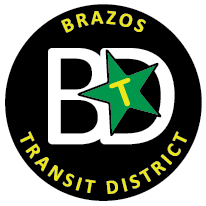 	2117 Nuches Ln.	Bryan, Texas 77803Title VI Complaint FormYou may attach any written materials or other information that you think is relevant to your complaint.Sign and Date Required Below.   I understand that checking this box constitutes a legal signature confirming that the information I have provided above is true and accurate.Signature:      	Date:					Please mail this form to: Brazos Transit District – 2117 Nuches Ln. Bryan, Texas 77803Brazos Transit District								www.btd.org	2117 Nuches Ln.	Bryan, Texas 77803Titulo VI Queja FormaUsted puede conectar cualquier material escrito u otra información que crees que es relevante a su queja.   Entiendo que marcar esta casilla es una firma legal que confirma que la información que he proporcionado anteriormente es verdadera y exacta.Firma:      	Fecha:	     				Envié este formulario a: Brazos Transit District – 2117 Nuches Ln. Bryan, Texas 77803Section I: Section I: Section I: Section I: Section I: Section I: Section I: Section I: Section I: Section I: Section I: Section I: Section I: Name:      Name:      Name:      Name:      Name:      Name:      Name:      Name:      Name:      Name:      Name:      Name:      Name:      Address:      Address:      Address:      Address:      Address:      Address:      Address:      Address:      Address:      Address:      Address:      Address:      Address:      City:      City:      State:      State:      State:      State:      State:      State:      State:      Zip:      Zip:      Zip:      Zip:      Electronic Mail Address:      Electronic Mail Address:      Electronic Mail Address:      Electronic Mail Address:      Electronic Mail Address:      Electronic Mail Address:      Electronic Mail Address:      Electronic Mail Address:      Electronic Mail Address:      Electronic Mail Address:      Electronic Mail Address:      Electronic Mail Address:      Electronic Mail Address:      Home Phone Number with Area Code:      Home Phone Number with Area Code:      Home Phone Number with Area Code:      Home Phone Number with Area Code:      Home Phone Number with Area Code:      Home Phone Number with Area Code:      Home Phone Number with Area Code:      Home Phone Number with Area Code:      Home Phone Number with Area Code:      Home Phone Number with Area Code:      Home Phone Number with Area Code:      Home Phone Number with Area Code:      Home Phone Number with Area Code:      Work Phone Number with Area Code:      Work Phone Number with Area Code:      Work Phone Number with Area Code:      Work Phone Number with Area Code:      Work Phone Number with Area Code:      Work Phone Number with Area Code:      Work Phone Number with Area Code:      Work Phone Number with Area Code:      Work Phone Number with Area Code:      Work Phone Number with Area Code:      Work Phone Number with Area Code:      Work Phone Number with Area Code:      Work Phone Number with Area Code:      Accessible Format Requirements?Large PrintLarge PrintAudio TapeAudio TapeAudio TapeAudio TapeAccessible Format Requirements?TDDTDDOtherOtherOtherOtherSection II:Section II:Section II:Section II:Section II:Section II:Section II:Section II:Section II:Section II:Section II:Section II:Section II:Are you filing this complaint on your own behalf?Are you filing this complaint on your own behalf?Are you filing this complaint on your own behalf?Are you filing this complaint on your own behalf?Are you filing this complaint on your own behalf?Yes* Yes* Yes* Yes* Yes* No No No *If you answered “yes” to this question, go to Section III*If you answered “yes” to this question, go to Section III*If you answered “yes” to this question, go to Section III*If you answered “yes” to this question, go to Section III*If you answered “yes” to this question, go to Section III*If you answered “yes” to this question, go to Section III*If you answered “yes” to this question, go to Section III*If you answered “yes” to this question, go to Section III*If you answered “yes” to this question, go to Section III*If you answered “yes” to this question, go to Section III*If you answered “yes” to this question, go to Section III*If you answered “yes” to this question, go to Section III*If you answered “yes” to this question, go to Section IIIIf not, please supply the name and relationship of the person for whom you are complaining:If not, please supply the name and relationship of the person for whom you are complaining:If not, please supply the name and relationship of the person for whom you are complaining:If not, please supply the name and relationship of the person for whom you are complaining:Please Explain why you have filed for a third party:      Please Explain why you have filed for a third party:      Please Explain why you have filed for a third party:      Please Explain why you have filed for a third party:      Please Explain why you have filed for a third party:      Please Explain why you have filed for a third party:      Please Explain why you have filed for a third party:      Please Explain why you have filed for a third party:      Please Explain why you have filed for a third party:      Please Explain why you have filed for a third party:      Please Explain why you have filed for a third party:      Please Explain why you have filed for a third party:      Please Explain why you have filed for a third party:      Please confirm that you have obtained the permission of the aggrieved party if you are filing on behalf of a third party.Please confirm that you have obtained the permission of the aggrieved party if you are filing on behalf of a third party.Please confirm that you have obtained the permission of the aggrieved party if you are filing on behalf of a third party.Please confirm that you have obtained the permission of the aggrieved party if you are filing on behalf of a third party.Please confirm that you have obtained the permission of the aggrieved party if you are filing on behalf of a third party.Please confirm that you have obtained the permission of the aggrieved party if you are filing on behalf of a third party.Yes Yes Yes Yes Yes No No Section III:Section III:Section III:Section III:Section III:Section III:Section III:Section III:Section III:Section III:Section III:Section III:Section III:Were you discriminated against because of:   Race                  National Origin                 Color                 Other (Explain)      Were you discriminated against because of:   Race                  National Origin                 Color                 Other (Explain)      Were you discriminated against because of:   Race                  National Origin                 Color                 Other (Explain)      Were you discriminated against because of:   Race                  National Origin                 Color                 Other (Explain)      Were you discriminated against because of:   Race                  National Origin                 Color                 Other (Explain)      Were you discriminated against because of:   Race                  National Origin                 Color                 Other (Explain)      Were you discriminated against because of:   Race                  National Origin                 Color                 Other (Explain)      Were you discriminated against because of:   Race                  National Origin                 Color                 Other (Explain)      Were you discriminated against because of:   Race                  National Origin                 Color                 Other (Explain)      Were you discriminated against because of:   Race                  National Origin                 Color                 Other (Explain)      Were you discriminated against because of:   Race                  National Origin                 Color                 Other (Explain)      Were you discriminated against because of:   Race                  National Origin                 Color                 Other (Explain)      Were you discriminated against because of:   Race                  National Origin                 Color                 Other (Explain)      Date of alleged incident: Date of alleged incident: Date of alleged incident: Date of alleged incident: Date of alleged incident: Date of alleged incident: Date of alleged incident: Date of alleged incident: Date of alleged incident: Date of alleged incident: Date of alleged incident: Date of alleged incident: Date of alleged incident: Explain as clearly as possible what happened and how you were discriminated against.  Indicate who was involved.  Be sure to include the names and contact information of any witnesses.  If more space is needed please use the back of this form.Explain as clearly as possible what happened and how you were discriminated against.  Indicate who was involved.  Be sure to include the names and contact information of any witnesses.  If more space is needed please use the back of this form.Explain as clearly as possible what happened and how you were discriminated against.  Indicate who was involved.  Be sure to include the names and contact information of any witnesses.  If more space is needed please use the back of this form.Explain as clearly as possible what happened and how you were discriminated against.  Indicate who was involved.  Be sure to include the names and contact information of any witnesses.  If more space is needed please use the back of this form.Explain as clearly as possible what happened and how you were discriminated against.  Indicate who was involved.  Be sure to include the names and contact information of any witnesses.  If more space is needed please use the back of this form.Explain as clearly as possible what happened and how you were discriminated against.  Indicate who was involved.  Be sure to include the names and contact information of any witnesses.  If more space is needed please use the back of this form.Explain as clearly as possible what happened and how you were discriminated against.  Indicate who was involved.  Be sure to include the names and contact information of any witnesses.  If more space is needed please use the back of this form.Explain as clearly as possible what happened and how you were discriminated against.  Indicate who was involved.  Be sure to include the names and contact information of any witnesses.  If more space is needed please use the back of this form.Explain as clearly as possible what happened and how you were discriminated against.  Indicate who was involved.  Be sure to include the names and contact information of any witnesses.  If more space is needed please use the back of this form.Explain as clearly as possible what happened and how you were discriminated against.  Indicate who was involved.  Be sure to include the names and contact information of any witnesses.  If more space is needed please use the back of this form.Explain as clearly as possible what happened and how you were discriminated against.  Indicate who was involved.  Be sure to include the names and contact information of any witnesses.  If more space is needed please use the back of this form.Explain as clearly as possible what happened and how you were discriminated against.  Indicate who was involved.  Be sure to include the names and contact information of any witnesses.  If more space is needed please use the back of this form.Explain as clearly as possible what happened and how you were discriminated against.  Indicate who was involved.  Be sure to include the names and contact information of any witnesses.  If more space is needed please use the back of this form.Section IV:Section IV:Section IV:Section IV:Section IV:Section IV:Section IV:Section IV:Section IV:Section IV:Section IV:Section IV:Section IV:Have you previously filed a Title VI complaint with this agency?Have you previously filed a Title VI complaint with this agency?Have you previously filed a Title VI complaint with this agency?Have you previously filed a Title VI complaint with this agency?Have you previously filed a Title VI complaint with this agency?Have you previously filed a Title VI complaint with this agency?Have you previously filed a Title VI complaint with this agency?Yes Yes Yes Yes No No Section V:Section V:Section V:Section V:Section V:Section V:Section V:Section V:Section V:Section V:Section V:Section V:Section V:Have you filed this complaint with any other Federal, State, or Local Agency; or with any Federal or State court?Have you filed this complaint with any other Federal, State, or Local Agency; or with any Federal or State court?Have you filed this complaint with any other Federal, State, or Local Agency; or with any Federal or State court?Have you filed this complaint with any other Federal, State, or Local Agency; or with any Federal or State court?Have you filed this complaint with any other Federal, State, or Local Agency; or with any Federal or State court?Have you filed this complaint with any other Federal, State, or Local Agency; or with any Federal or State court?Have you filed this complaint with any other Federal, State, or Local Agency; or with any Federal or State court?Yes Yes Yes Yes No No If Yes, check all that apply:  Federal agency       Federal Court        State agency        State court        Local agencyIf Yes, check all that apply:  Federal agency       Federal Court        State agency        State court        Local agencyIf Yes, check all that apply:  Federal agency       Federal Court        State agency        State court        Local agencyIf Yes, check all that apply:  Federal agency       Federal Court        State agency        State court        Local agencyIf Yes, check all that apply:  Federal agency       Federal Court        State agency        State court        Local agencyIf Yes, check all that apply:  Federal agency       Federal Court        State agency        State court        Local agencyIf Yes, check all that apply:  Federal agency       Federal Court        State agency        State court        Local agencyIf Yes, check all that apply:  Federal agency       Federal Court        State agency        State court        Local agencyIf Yes, check all that apply:  Federal agency       Federal Court        State agency        State court        Local agencyIf Yes, check all that apply:  Federal agency       Federal Court        State agency        State court        Local agencyIf Yes, check all that apply:  Federal agency       Federal Court        State agency        State court        Local agencyIf Yes, check all that apply:  Federal agency       Federal Court        State agency        State court        Local agencyIf Yes, check all that apply:  Federal agency       Federal Court        State agency        State court        Local agencyPlease provide information about a contact person at the agency/court where the complaint was filed.Please provide information about a contact person at the agency/court where the complaint was filed.Please provide information about a contact person at the agency/court where the complaint was filed.Please provide information about a contact person at the agency/court where the complaint was filed.Please provide information about a contact person at the agency/court where the complaint was filed.Please provide information about a contact person at the agency/court where the complaint was filed.Please provide information about a contact person at the agency/court where the complaint was filed.Please provide information about a contact person at the agency/court where the complaint was filed.Please provide information about a contact person at the agency/court where the complaint was filed.Please provide information about a contact person at the agency/court where the complaint was filed.Please provide information about a contact person at the agency/court where the complaint was filed.Please provide information about a contact person at the agency/court where the complaint was filed.Please provide information about a contact person at the agency/court where the complaint was filed.Name:      Name:      Name:      Name:      Name:      Name:      Name:      Name:      Name:      Name:      Name:      Name:      Name:      Address:      Address:      Address:      Address:      Address:      Address:      Address:      Address:      Address:      Address:      Address:      Address:      Address:      City:      City:      State:      State:      State:      State:      State:      State:      State:      Zip:      Zip:      Zip:      Zip:      Phone Number with Area Code:      Phone Number with Area Code:      Phone Number with Area Code:      Phone Number with Area Code:      Phone Number with Area Code:      Phone Number with Area Code:      Phone Number with Area Code:      Phone Number with Area Code:      Phone Number with Area Code:      Phone Number with Area Code:      Phone Number with Area Code:      Phone Number with Area Code:      Phone Number with Area Code:      Section VI:Section VI:Section VI:Section VI:Section VI:Section VI:Section VI:Section VI:Section VI:Section VI:Section VI:Section VI:Section VI:Name of agency complaint is against:      Name of agency complaint is against:      Name of agency complaint is against:      Name of agency complaint is against:      Name of agency complaint is against:      Name of agency complaint is against:      Name of agency complaint is against:      Name of agency complaint is against:      Name of agency complaint is against:      Name of agency complaint is against:      Name of agency complaint is against:      Name of agency complaint is against:      Name of agency complaint is against:      Contact Person:      Contact Person:      Title:      Title:      Title:      Title:      Title:      Title:      Title:      Title:      Title:      Title:      Title:      Phone Number with Area Code:      Phone Number with Area Code:      Phone Number with Area Code:      Phone Number with Area Code:      Phone Number with Area Code:      Phone Number with Area Code:      Phone Number with Area Code:      Phone Number with Area Code:      Phone Number with Area Code:      Phone Number with Area Code:      Phone Number with Area Code:      Phone Number with Area Code:      Phone Number with Area Code:      Bus Number:      Bus Number:      Route Number:      Route Number:      Route Number:      Route Number:      Route Number:      Route Number:      Route Number:      Route Number:      Route Number:      Route Number:      Route Number:      Sección I: Sección I: Sección I: Sección I: Sección I: Sección I: Sección I: Sección I: Sección I: Sección I: Sección I: Sección I: Nombre:      Nombre:      Nombre:      Nombre:      Nombre:      Nombre:      Nombre:      Nombre:      Nombre:      Nombre:      Nombre:      Nombre:      Dirección:      Dirección:      Dirección:      Dirección:      Dirección:      Dirección:      Dirección:      Dirección:      Dirección:      Dirección:      Dirección:      Dirección:      Ciudad:      Ciudad:      Estado:      Estado:      Estado:      Estado:      Estado:      Estado:      Código postal:      Código postal:      Código postal:      Código postal:      Dirección de correo electrónico:      Dirección de correo electrónico:      Dirección de correo electrónico:      Dirección de correo electrónico:      Dirección de correo electrónico:      Dirección de correo electrónico:      Dirección de correo electrónico:      Dirección de correo electrónico:      Dirección de correo electrónico:      Dirección de correo electrónico:      Dirección de correo electrónico:      Dirección de correo electrónico:      Numero do teléfono con código de área:      Numero do teléfono con código de área:      Numero do teléfono con código de área:      Numero do teléfono con código de área:      Numero do teléfono con código de área:      Numero do teléfono con código de área:      Numero do teléfono con código de área:      Numero do teléfono con código de área:      Numero do teléfono con código de área:      Numero do teléfono con código de área:      Numero do teléfono con código de área:      Numero do teléfono con código de área:      Teléfono trabajo con LADA:      Teléfono trabajo con LADA:      Teléfono trabajo con LADA:      Teléfono trabajo con LADA:      Teléfono trabajo con LADA:      Teléfono trabajo con LADA:      Teléfono trabajo con LADA:      Teléfono trabajo con LADA:      Teléfono trabajo con LADA:      Teléfono trabajo con LADA:      Teléfono trabajo con LADA:      Teléfono trabajo con LADA:      ¿Requisitos do formato accesible?Letra de gran tamañoLetra de gran tamañoCinta de audioCinta de audioCinta de audioCinta de audio¿Requisitos do formato accesible?TDDTDDOtrosOtrosOtrosOtrosSección II:Sección II:Sección II:Sección II:Sección II:Sección II:Sección II:Sección II:Sección II:Sección II:Sección II:Sección II:¿Está presentando esta denuncia en su nombre?¿Está presentando esta denuncia en su nombre?¿Está presentando esta denuncia en su nombre?¿Está presentando esta denuncia en su nombre?Si* Si* Si* Si* Si* No No No *Si contestaste “si” a esta pregunta, ir a la sección III*Si contestaste “si” a esta pregunta, ir a la sección III*Si contestaste “si” a esta pregunta, ir a la sección III*Si contestaste “si” a esta pregunta, ir a la sección III*Si contestaste “si” a esta pregunta, ir a la sección III*Si contestaste “si” a esta pregunta, ir a la sección III*Si contestaste “si” a esta pregunta, ir a la sección III*Si contestaste “si” a esta pregunta, ir a la sección III*Si contestaste “si” a esta pregunta, ir a la sección III*Si contestaste “si” a esta pregunta, ir a la sección III*Si contestaste “si” a esta pregunta, ir a la sección III*Si contestaste “si” a esta pregunta, ir a la sección IIISi no, por favor suministrar el nombre y la relación de la persona para quien se quejan: Si no, por favor suministrar el nombre y la relación de la persona para quien se quejan: Si no, por favor suministrar el nombre y la relación de la persona para quien se quejan: Si no, por favor suministrar el nombre y la relación de la persona para quien se quejan: Por favor explique por qué han presentado por un tercero:      Por favor explique por qué han presentado por un tercero:      Por favor explique por qué han presentado por un tercero:      Por favor explique por qué han presentado por un tercero:      Por favor explique por qué han presentado por un tercero:      Por favor explique por qué han presentado por un tercero:      Por favor explique por qué han presentado por un tercero:      Por favor explique por qué han presentado por un tercero:      Por favor explique por qué han presentado por un tercero:      Por favor explique por qué han presentado por un tercero:      Por favor explique por qué han presentado por un tercero:      Por favor explique por qué han presentado por un tercero:      Por favor confirme que ha obtenido el permiso de la parte agraviada si esta presentando en nombre de un tercero.Por favor confirme que ha obtenido el permiso de la parte agraviada si esta presentando en nombre de un tercero.Por favor confirme que ha obtenido el permiso de la parte agraviada si esta presentando en nombre de un tercero.Por favor confirme que ha obtenido el permiso de la parte agraviada si esta presentando en nombre de un tercero.Por favor confirme que ha obtenido el permiso de la parte agraviada si esta presentando en nombre de un tercero.Si Si Si Si Si No No Sección III:Sección III:Sección III:Sección III:Sección III:Sección III:Sección III:Sección III:Sección III:Sección III:Sección III:Sección III:Fueron discriminados por:   Raza                  Origen nacional                 Color la raza                 Otros (explicar)      Fueron discriminados por:   Raza                  Origen nacional                 Color la raza                 Otros (explicar)      Fueron discriminados por:   Raza                  Origen nacional                 Color la raza                 Otros (explicar)      Fueron discriminados por:   Raza                  Origen nacional                 Color la raza                 Otros (explicar)      Fueron discriminados por:   Raza                  Origen nacional                 Color la raza                 Otros (explicar)      Fueron discriminados por:   Raza                  Origen nacional                 Color la raza                 Otros (explicar)      Fueron discriminados por:   Raza                  Origen nacional                 Color la raza                 Otros (explicar)      Fueron discriminados por:   Raza                  Origen nacional                 Color la raza                 Otros (explicar)      Fueron discriminados por:   Raza                  Origen nacional                 Color la raza                 Otros (explicar)      Fueron discriminados por:   Raza                  Origen nacional                 Color la raza                 Otros (explicar)      Fueron discriminados por:   Raza                  Origen nacional                 Color la raza                 Otros (explicar)      Fueron discriminados por:   Raza                  Origen nacional                 Color la raza                 Otros (explicar)      Fecha del incidente:      Fecha del incidente:      Fecha del incidente:      Fecha del incidente:      Fecha del incidente:      Fecha del incidente:      Fecha del incidente:      Fecha del incidente:      Fecha del incidente:      Fecha del incidente:      Fecha del incidente:      Fecha del incidente:      Explicar lo más claramente posible lo que sucedió y como se discrimino contra.  Indicar que estaba involucrado.  Asegúrese de incluir los nombres e información de testigos.  Si se necesita mas espacio utilice el reverso de este formulario.Explicar lo más claramente posible lo que sucedió y como se discrimino contra.  Indicar que estaba involucrado.  Asegúrese de incluir los nombres e información de testigos.  Si se necesita mas espacio utilice el reverso de este formulario.Explicar lo más claramente posible lo que sucedió y como se discrimino contra.  Indicar que estaba involucrado.  Asegúrese de incluir los nombres e información de testigos.  Si se necesita mas espacio utilice el reverso de este formulario.Explicar lo más claramente posible lo que sucedió y como se discrimino contra.  Indicar que estaba involucrado.  Asegúrese de incluir los nombres e información de testigos.  Si se necesita mas espacio utilice el reverso de este formulario.Explicar lo más claramente posible lo que sucedió y como se discrimino contra.  Indicar que estaba involucrado.  Asegúrese de incluir los nombres e información de testigos.  Si se necesita mas espacio utilice el reverso de este formulario.Explicar lo más claramente posible lo que sucedió y como se discrimino contra.  Indicar que estaba involucrado.  Asegúrese de incluir los nombres e información de testigos.  Si se necesita mas espacio utilice el reverso de este formulario.Explicar lo más claramente posible lo que sucedió y como se discrimino contra.  Indicar que estaba involucrado.  Asegúrese de incluir los nombres e información de testigos.  Si se necesita mas espacio utilice el reverso de este formulario.Explicar lo más claramente posible lo que sucedió y como se discrimino contra.  Indicar que estaba involucrado.  Asegúrese de incluir los nombres e información de testigos.  Si se necesita mas espacio utilice el reverso de este formulario.Explicar lo más claramente posible lo que sucedió y como se discrimino contra.  Indicar que estaba involucrado.  Asegúrese de incluir los nombres e información de testigos.  Si se necesita mas espacio utilice el reverso de este formulario.Explicar lo más claramente posible lo que sucedió y como se discrimino contra.  Indicar que estaba involucrado.  Asegúrese de incluir los nombres e información de testigos.  Si se necesita mas espacio utilice el reverso de este formulario.Explicar lo más claramente posible lo que sucedió y como se discrimino contra.  Indicar que estaba involucrado.  Asegúrese de incluir los nombres e información de testigos.  Si se necesita mas espacio utilice el reverso de este formulario.Explicar lo más claramente posible lo que sucedió y como se discrimino contra.  Indicar que estaba involucrado.  Asegúrese de incluir los nombres e información de testigos.  Si se necesita mas espacio utilice el reverso de este formulario.Sección IV:Sección IV:Sección IV:Sección IV:Sección IV:Sección IV:Sección IV:Sección IV:Sección IV:Sección IV:Sección IV:Sección IV:¿Usted ha presentado anteriormente una queja del titulo VI con esta agencia?¿Usted ha presentado anteriormente una queja del titulo VI con esta agencia?¿Usted ha presentado anteriormente una queja del titulo VI con esta agencia?¿Usted ha presentado anteriormente una queja del titulo VI con esta agencia?¿Usted ha presentado anteriormente una queja del titulo VI con esta agencia?¿Usted ha presentado anteriormente una queja del titulo VI con esta agencia?Si Si Si Si No No Sección V:Sección V:Sección V:Sección V:Sección V:Sección V:Sección V:Sección V:Sección V:Sección V:Sección V:Sección V:Has presentado esta denuncia ante cualquier otro Federal, estado o Agencia Local; ¿o de la Corte Federal o estatal?Has presentado esta denuncia ante cualquier otro Federal, estado o Agencia Local; ¿o de la Corte Federal o estatal?Has presentado esta denuncia ante cualquier otro Federal, estado o Agencia Local; ¿o de la Corte Federal o estatal?Has presentado esta denuncia ante cualquier otro Federal, estado o Agencia Local; ¿o de la Corte Federal o estatal?Has presentado esta denuncia ante cualquier otro Federal, estado o Agencia Local; ¿o de la Corte Federal o estatal?Has presentado esta denuncia ante cualquier otro Federal, estado o Agencia Local; ¿o de la Corte Federal o estatal?Si Si Si Si No No En caso afirmativo, marque todas las que aplican:  Agencia Federal       Tribunal Federal        Agencia        estado corte        Local agencia estatalEn caso afirmativo, marque todas las que aplican:  Agencia Federal       Tribunal Federal        Agencia        estado corte        Local agencia estatalEn caso afirmativo, marque todas las que aplican:  Agencia Federal       Tribunal Federal        Agencia        estado corte        Local agencia estatalEn caso afirmativo, marque todas las que aplican:  Agencia Federal       Tribunal Federal        Agencia        estado corte        Local agencia estatalEn caso afirmativo, marque todas las que aplican:  Agencia Federal       Tribunal Federal        Agencia        estado corte        Local agencia estatalEn caso afirmativo, marque todas las que aplican:  Agencia Federal       Tribunal Federal        Agencia        estado corte        Local agencia estatalEn caso afirmativo, marque todas las que aplican:  Agencia Federal       Tribunal Federal        Agencia        estado corte        Local agencia estatalEn caso afirmativo, marque todas las que aplican:  Agencia Federal       Tribunal Federal        Agencia        estado corte        Local agencia estatalEn caso afirmativo, marque todas las que aplican:  Agencia Federal       Tribunal Federal        Agencia        estado corte        Local agencia estatalEn caso afirmativo, marque todas las que aplican:  Agencia Federal       Tribunal Federal        Agencia        estado corte        Local agencia estatalEn caso afirmativo, marque todas las que aplican:  Agencia Federal       Tribunal Federal        Agencia        estado corte        Local agencia estatalEn caso afirmativo, marque todas las que aplican:  Agencia Federal       Tribunal Federal        Agencia        estado corte        Local agencia estatalSírvanse facilitar información sobre una persona de contacto en la Agencia/tribunal donde se presento la queja.Sírvanse facilitar información sobre una persona de contacto en la Agencia/tribunal donde se presento la queja.Sírvanse facilitar información sobre una persona de contacto en la Agencia/tribunal donde se presento la queja.Sírvanse facilitar información sobre una persona de contacto en la Agencia/tribunal donde se presento la queja.Sírvanse facilitar información sobre una persona de contacto en la Agencia/tribunal donde se presento la queja.Sírvanse facilitar información sobre una persona de contacto en la Agencia/tribunal donde se presento la queja.Sírvanse facilitar información sobre una persona de contacto en la Agencia/tribunal donde se presento la queja.Sírvanse facilitar información sobre una persona de contacto en la Agencia/tribunal donde se presento la queja.Sírvanse facilitar información sobre una persona de contacto en la Agencia/tribunal donde se presento la queja.Sírvanse facilitar información sobre una persona de contacto en la Agencia/tribunal donde se presento la queja.Sírvanse facilitar información sobre una persona de contacto en la Agencia/tribunal donde se presento la queja.Sírvanse facilitar información sobre una persona de contacto en la Agencia/tribunal donde se presento la queja.Nombre:      Nombre:      Nombre:      Nombre:      Nombre:      Nombre:      Nombre:      Nombre:      Nombre:      Nombre:      Nombre:      Nombre:      Dirección:      Dirección:      Dirección:      Dirección:      Dirección:      Dirección:      Dirección:      Dirección:      Dirección:      Dirección:      Dirección:      Dirección:      Ciudad:      Ciudad:      Estado:      Estado:      Estado:      Estado:      Estado:      Estado:      Código postal:      Código postal:      Código postal:      Código postal:      Numero do teléfono con código de área:      Numero do teléfono con código de área:      Numero do teléfono con código de área:      Numero do teléfono con código de área:      Numero do teléfono con código de área:      Numero do teléfono con código de área:      Numero do teléfono con código de área:      Numero do teléfono con código de área:      Numero do teléfono con código de área:      Numero do teléfono con código de área:      Numero do teléfono con código de área:      Numero do teléfono con código de área:      Sección VI:Sección VI:Sección VI:Sección VI:Sección VI:Sección VI:Sección VI:Sección VI:Sección VI:Sección VI:Sección VI:Sección VI:Nombre de denuncia de la agencia está en contra de:      Nombre de denuncia de la agencia está en contra de:      Nombre de denuncia de la agencia está en contra de:      Nombre de denuncia de la agencia está en contra de:      Nombre de denuncia de la agencia está en contra de:      Nombre de denuncia de la agencia está en contra de:      Nombre de denuncia de la agencia está en contra de:      Nombre de denuncia de la agencia está en contra de:      Nombre de denuncia de la agencia está en contra de:      Nombre de denuncia de la agencia está en contra de:      Nombre de denuncia de la agencia está en contra de:      Nombre de denuncia de la agencia está en contra de:      Persona de contacto:      Persona de contacto:      Titulo:      Titulo:      Titulo:      Titulo:      Titulo:      Titulo:      Titulo:      Titulo:      Titulo:      Titulo:      Numero do teléfono con código de área:      Numero do teléfono con código de área:      Numero do teléfono con código de área:      Numero do teléfono con código de área:      Numero do teléfono con código de área:      Numero do teléfono con código de área:      Numero do teléfono con código de área:      Numero do teléfono con código de área:      Numero do teléfono con código de área:      Numero do teléfono con código de área:      Numero do teléfono con código de área:      Numero do teléfono con código de área:      Numero de bus:      Numero de bus:      Numero de ruta:      Numero de ruta:      Numero de ruta:      Numero de ruta:      Numero de ruta:      Numero de ruta:      Numero de ruta:      Numero de ruta:      Numero de ruta:      Numero de ruta:      